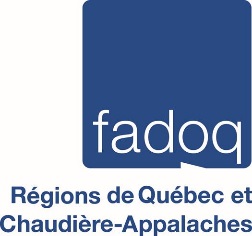 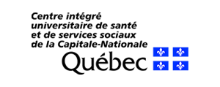 Formation 1Fiche synthèsetitre de la formation LA PARTICIPATION SOCIALE DES AÎNÉS DANS UNE PERSPECTIVE DE VIEILLISSEMENT EN SANTÉ : UNE FORMATION POUR PASSER DE LA THÉORIE À LA PRATIQUELA PARTICIPATION SOCIALE DES AÎNÉS DANS UNE PERSPECTIVE DE VIEILLISSEMENT EN SANTÉ : UNE FORMATION POUR PASSER DE LA THÉORIE À LA PRATIQUEclientèle viséeLa formation vise à rejoindre les personnes travaillant avec ou auprès des aînés dans un milieu communautaire, institutionnel, associatif ou résidentiel. Exemples : bénévoles, travailleurs et administrateurs des secteurs de la santé et des services sociaux, municipal, communautaire et privé (principalement les résidences privées pour aînés).Chaque organisation peut être représentée par un maximum de deux personnes.La formation vise à rejoindre les personnes travaillant avec ou auprès des aînés dans un milieu communautaire, institutionnel, associatif ou résidentiel. Exemples : bénévoles, travailleurs et administrateurs des secteurs de la santé et des services sociaux, municipal, communautaire et privé (principalement les résidences privées pour aînés).Chaque organisation peut être représentée par un maximum de deux personnes.objectifs générauxPour les aînés, la participation sociale est un moyen de maintenir leur qualité de vie, de réaliser des projets qui leur tiennent à cœur et de continuer d’être des citoyens à part entière. La journée de formation vise à permettre aux participants de développer leurs connaissances et leurs habiletés en lien avec cette thématique. Au terme de la formation, les participants seront mieux outillés pour élaborer des activités et améliorer l’efficacité des interventions existantes dans leur milieu pour soutenir la participation sociale des aînés. Pour les aînés, la participation sociale est un moyen de maintenir leur qualité de vie, de réaliser des projets qui leur tiennent à cœur et de continuer d’être des citoyens à part entière. La journée de formation vise à permettre aux participants de développer leurs connaissances et leurs habiletés en lien avec cette thématique. Au terme de la formation, les participants seront mieux outillés pour élaborer des activités et améliorer l’efficacité des interventions existantes dans leur milieu pour soutenir la participation sociale des aînés. éléments de contenuPlus spécifiquement, les objectifs sont : Acquérir des connaissances quant à la participation sociale des aînés;Développer des habiletés afin de concevoir des interventions adéquates en fonction des réalités du milieu des participants;Identifier des pistes d’amélioration des pratiques;Réfléchir sur les défis que représentent ces pistes d’amélioration.Plus spécifiquement, les objectifs sont : Acquérir des connaissances quant à la participation sociale des aînés;Développer des habiletés afin de concevoir des interventions adéquates en fonction des réalités du milieu des participants;Identifier des pistes d’amélioration des pratiques;Réfléchir sur les défis que représentent ces pistes d’amélioration.dates et horaire nombre de participants25 participants maximum par journée de formation25 participants maximum par journée de formationlieu de la formation QUÉBEC : Direction de santé publique : 2400, D'Estimauville, Québec  G1E 7G9CHARLEVOIX : Hôpital de La Malbaie, 303, rue Saint Étienne, La Malbaie, Québec  G5A 1T1PORTNEUF : CLSC Saint-Marc-des-Carrières, 1045, boul. Bona-Dusseault, Saint-Marc-des-Carrières, Québec G0A 4B0QUÉBEC : Direction de santé publique : 2400, D'Estimauville, Québec  G1E 7G9CHARLEVOIX : Hôpital de La Malbaie, 303, rue Saint Étienne, La Malbaie, Québec  G5A 1T1PORTNEUF : CLSC Saint-Marc-des-Carrières, 1045, boul. Bona-Dusseault, Saint-Marc-des-Carrières, Québec G0A 4B0type d’évaluationFormulaire d’évaluation pour l’appréciation de la formationAucune évaluation des participantsFormulaire d’évaluation pour l’appréciation de la formationAucune évaluation des participantsParticularitésmodalité d’inscriptionParticipants employés du CIUSSS :Adressez-vous à votre gestionnaire afin qu’il vous inscrive auprès de l'agente de gestion du personnel du Service de développement des compétences du CIUSSS attitrée à votre direction (PDGA : Marie Pierre Massé; SAPA : Christel Bournizel).Faites parvenir votre formulaire d’inscription à Christine Simard : christine.simard2.ciussscn@ssss.gouv.qc.caParticipants de l’extérieur du CIUSSS : Faites parvenir votre formulaire d’inscription à Christine Simard : christine.simard2.ciussscn@ssss.gouv.qc.caLa date limite pour vous inscrire est le jeudi 29 mars 2018.Participants employés du CIUSSS :Adressez-vous à votre gestionnaire afin qu’il vous inscrive auprès de l'agente de gestion du personnel du Service de développement des compétences du CIUSSS attitrée à votre direction (PDGA : Marie Pierre Massé; SAPA : Christel Bournizel).Faites parvenir votre formulaire d’inscription à Christine Simard : christine.simard2.ciussscn@ssss.gouv.qc.caParticipants de l’extérieur du CIUSSS : Faites parvenir votre formulaire d’inscription à Christine Simard : christine.simard2.ciussscn@ssss.gouv.qc.caLa date limite pour vous inscrire est le jeudi 29 mars 2018.autres informations sur le lieu de la formationautres informations sur le lieu de la formationautres informations sur le lieu de la formationStationnementParticipants employés du CIUSSS : stationnement autorisé avec les vignettes. Participants de l’extérieur du CIUSSS : espaces de stationnement réservés aux visiteurs (payables à l’horodateur).Participants employés du CIUSSS : stationnement autorisé avec les vignettes. Participants de l’extérieur du CIUSSS : espaces de stationnement réservés aux visiteurs (payables à l’horodateur).Accès aux locauxUtilisez la porte centrale.Utilisez la porte centrale.Pour les repasDîner : Le repas N’EST PAS FOURNI. Vous devez donc apporter votre lunch ou sortir pour dîner (maximum 1 h).Dîner : Le repas N’EST PAS FOURNI. Vous devez donc apporter votre lunch ou sortir pour dîner (maximum 1 h).